Owner Name(s)           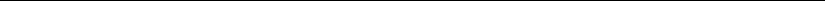 Property Address     Mailing Address Phone #’s Phone Carrier 	           Email(s)                      	 Please place a check mark by all that apply: This Application is for a meter on property where there is an existing water meter   -Previous owner’s name (if available): _____________________ -Purchase Date: __________________ This Application is for a new meter on property where no meter exists ______________________________________________________________________________________________I represent that I am the legal LANDOWNER OF RECORD AND CAN SHOW PROOF OF OWNERSHIP 	 Please, email back to alisha@callaway2water.com OR return in person to our office @ 2610 N. Westminster, Fulton, Mo 65251 *Water user agreement will subsequently be typed and will require signature(s) along with payment of applicable fees 